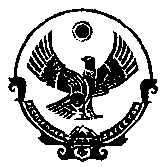                                           РЕСПУБЛИКА  ДАГЕСТАН          СОБРАНИЕ ДЕПУТАТОВ МУНИЦИПАЛЬНОГО РАЙОНА«МАГАРАМКЕНТСКИЙ РАЙОН»    РЕШЕНИЕ  « 5 » апрель 2022г.                                                                             № 80 - VIIсд с.Магарамкент           Об учреждении финансового управления администрации                муниципального района «Магарамкентский район»            В соответствии с бюджетным кодексом Российской Федерации, статьей 41 Федерального закона от 06.10.2003г. №131-ФЗ «Об общих принципах организации местного самоуправления в Российской Федерации», пунктом 4 статьи 39 Устава муниципального района «Магарамкентский район»        Собрание депутатов муниципального района РЕШАЕТ:  1. Учредить  орган  администрации  муниципального  района «Магарамкентский район»  в  качестве  юридического лица - «Финансовое управление администрации муниципального района «Магарамкентский район».2. Утвердить Положение о Финансовом управлении администрации муниципального района «Магарамкентский район» (прилагается).         3.  Разместить настоящее решение на официальном сайте Администрации МР «Магарамкентский район» в сети Интернет.	     4.   Настоящее решение вступает в силу после дня его принятия.Врио ПредседателяСобрания депутатов                                        Глава                                                                         МР «Магарамкентский район»                    МР «Магарамкентский район»                                                                                                             Э.В.Адилова. ______________                        Ф.З.Ахмедов __________                                                                                                                                                       УТВЕРЖДЕНО решением Собрания депутатов МР «Магарамкентский район»	                           от  05. 04. 2022 г.  № 80 -VIIСДПОЛОЖЕНИЕ
о финансовом управлении администрациимуниципального района «Магарамкентский район»Статья 1. Общие положения         1. Финансовое управление администрации муниципального района «Магарамкентский район» (далее — Управление) является отраслевым органом администрации муниципального района «Магарамкентский район» (далее — местная администрация), наделенным правами юридического лица, обеспечивающим проведение единой финансово-бюджетной политики и осуществляющим общее руководство организацией финансов в муниципальном районе «Магарамкентский район» Республики Дагестан.        Управление является финансовым органом муниципального района «Магарамкентский район» Республики Дагестан.        2. Управление  функционирует  в  форме   муниципального  казенного учреждения; имеет  лицевые  счета  в органах Федерального казначейства, печать со своим наименованием и изображением герба  Республики  Дагестан, а также другие необходимые для его деятельности печати, штампы и бланки.        3. В своей деятельности Управление руководствуется Конституцией Российской Федерации, законодательством Российской Федерации, законодательством Республики Дагестан, нормативными правовыми актами федеральных органов исполнительной власти и исполнительных органов государственной власти Республики Дагестан, Уставом муниципального района «Магарамкентский район», муниципальными правовыми актами муниципального района «Магарамкентский район», а также настоящим Положением.         4. Управление осуществляет свою деятельность во взаимодействии с федеральными органами государственной власти, иными государственными органами Российской Федерации, органами государственной власти Республики Дагестан, иными государственными органами Республики Дагестан, органами местного самоуправления, другими отраслевыми и территориальными органами местной администрации, общественными объединениями, физическими и юридическими лицами. 5. Управление решает вопросы, отнесенные к его ведению, осуществляет исполнительные, распорядительные и контрольные функции, направленные на решение вопросов местного значения в финансовой сфере в соответствии с законодательством о местном самоуправлении, Уставом муниципального района «Магарамкентский район», настоящим Положением, иными муниципальными правовыми актами муниципального района «Магарамкентский район».          6. Расходы на содержание Управления осуществляются за счет средств бюджета муниципального района «Магарамкентский район». Работники Управления являются муниципальными служащими, в соответствии с реестром должностей муниципальной службы.          7. Полное наименование Управления  — Финансовое управление администрации муниципального района «Магарамкентский район».           Сокращенное наименование — Финансовое управление.         8. Место нахождения Управления — 368780, Республика Дагестан, Магарамкентский район, с. Магарамкент, ул. Гагарина 2.         9. В целях применения настоящего Положения в нем используются понятия в значениях, указанных в Бюджетном кодексе Российской Федерации, Уставе муниципального района «Магарамкентский район».Статья 2. Основные задачи Управления        1. Организация разработки и реализации единой финансовой, бюджетной и налоговой политики на территории муниципального района «Магарамкентский район» Республики Дагестан.        2. Осуществление методического руководства в сфере финансово-бюджетного планирования, финансирования и отчетности.        3. Разработка проектов муниципальных правовых актов и распорядительных документов по формированию и исполнению бюджета муниципального района.                        Статья 3. Основные функции Управления     1. В соответствии с возложенными на него задачами Управление:       1) участвует в установленном порядке в разработке прогнозов социально-экономического развития муниципального района;       2) разрабатывает и представляет в местную администрацию проект правового акта об основных направлениях бюджетной политики и основных направлениях налоговой политики;       3) организует составление проекта районного бюджета на основе прогноза социально-экономического развития и основных направлений бюджетной политики и основных направлений налоговой политики; представляет в местную администрацию проект районного бюджета с необходимыми документами и материалами для внесения в Собрание депутатов муниципального района «Магарамкентский район»;       3.1) устанавливает порядок и методику планирования бюджетных ассигнований при составлении проекта районного бюджета;       4) в установленном порядке формирует бюджетную отчетность, обеспечивая единую методологию и стандарты бюджетного учета;       5) устанавливает порядок составления и ведения сводной бюджетной росписи районного бюджета, бюджетных росписей главных распорядителей средств районного бюджета (главных администраторов источников финансирования дефицита районного бюджета);       6) составляет и ведет сводную бюджетную роспись районного бюджета, включая внесение в нее изменений в порядке, установленном законодательством и муниципальными правовыми актами;        7) в соответствии с действующим законодательством разрабатывает методики распределения и (или) порядки предоставления межбюджетных трансфертов из районного бюджета бюджетам сельских поселений, за исключением методик и порядков в отношении межбюджетных трансфертов, предоставляемых иными главными распорядителями средств районного бюджета;       8) разрабатывает прогноз основных характеристик (общего объема доходов, общего объема расходов, размера дефицита (профицита) бюджета) консолидированного бюджета муниципального района «Магарамкентский район»;       9) в установленном порядке участвует в межбюджетных отношениях с уполномоченным органом администрации муниципального района «Магарамкентский район» по вопросам регулирования бюджетных правоотношений, организации и осуществления бюджетного процесса;       10) осуществляет координацию деятельности администраций сельских поселений в финансовой и бюджетной сферах в рамках реализации единой финансовой, бюджетной и налоговой политики на территории муниципального района «Магарамкентский район»;       11) в установленном порядке в пределах своих полномочий осуществляет экспертизу проектов муниципальных программ муниципального района «Магарамкентский район» на предмет соответствия потребностей в финансовом обеспечении муниципальной программы за счет средств районного бюджета реальным возможностям районного бюджета, обоснованность объемов и источников финансирования на реализацию программных мероприятий;       12) совместно с налоговыми органами, территориальными органами государственной власти, органами местного самоуправления сельских поселений, органами местной администрации принимает участие в разработке предложений по совершенствованию налоговой политики на территории муниципального района «Магарамкентский район»;       13) выполняет функции главного распорядителя и получателя бюджетных средств, предусмотренных на содержание Управления и реализацию возложенных на него функций и полномочий, в случаях и порядке, предусмотренных бюджетным законодательством Российской Федерации;       14) осуществляет предусмотренные действующим законодательством и муниципальными правовыми актами полномочия главного администратора доходов районного бюджета и источников финансирования дефицита районного бюджета;       15) утверждает перечень кодов подвидов доходов по видам доходов, главными администраторами которых являются органы местного самоуправления и (или) находящиеся в их ведении казенные учреждения;       16) организует исполнение районного бюджета;       17) устанавливает порядок составления и ведения кассового плана, составляет и ведет кассовый план в соответствии с бюджетным законодательством;        18) осуществляет полномочия ответственного исполнителя муниципальных программ;        19) устанавливает порядок определения перечня и кодов целевых статей расходов бюджетов, финансовое обеспечение которых осуществляется за счет межбюджетных субсидий, субвенций и иных межбюджетных трансфертов из районного бюджета, имеющих целевое назначение;       20) устанавливает порядок взыскания не использованных на начало очередного финансового года остатков субсидий, предоставленных из районного бюджета в соответствии с абзацем вторым пункта 1 статьи 78.1 и со статьей 78.2 Бюджетного кодекса Российской Федерации, при отсутствии решения получателя средств районного бюджета, предоставившего указанные субсидии, о наличии потребности направления этих средств на цели предоставления данных субсидий, с учетом общих требований, установленных Министерством финансов Российской Федерации;       21) формирует бюджетную отчетность посредством автоматизированной системы «Бюджет»; представляет бюджетную отчетность в уполномоченный орган в порядке, установленном законодательством и муниципальными правовыми актами;       22) ведет муниципальную долговую книгу, формирует и ведет консолидированную муниципальную долговую книгу муниципального района «Магарамкентский район»;        23) проводит операции по обслуживанию муниципального долга муниципального района в порядке, установленном законодательством, реализует необходимые меры по совершенствованию структуры муниципального долга, оптимизации расходов по его обслуживанию;       24) ведет реестр расходных обязательств муниципального района;       25) формирует и представляет в Федеральное казначейство информацию и документы для включения в реестр участников бюджетного процесса, а также юридических лиц, не являющихся участниками бюджетного процесса в электронной форме в государственной информационной системе управления общественными финансами «Электронный бюджет»;        26) утверждает лимиты бюджетных обязательств по главным распорядителям (распорядителям) бюджетных средств;        27) доводит до главных распорядителей и получателей бюджетных средств показатели сводной бюджетной росписи в форме уведомлений о бюджетных ассигнованиях, лимиты бюджетных обязательств и объемы финансирования;        28) устанавливает порядок исполнения районного бюджета по расходам с соблюдением требований Бюджетного кодекса Российской Федерации;       29) осуществляет внутренний финансовый контроль и внутренний финансовый аудит в пределах своих полномочий главного распорядителя средств районного бюджета, главного администратора доходов районного бюджета, главного администратора источников финансирования дефицита районного бюджета;      30) проводит предварительные проверки финансового состояния юридических лиц — получателей бюджетных кредитов из районного бюджета, их гарантов или поручителей; проверки юридических лиц, получивших бюджетные кредиты из районного бюджета, их  гарантов и поручителей в части соблюдения условий,целей и порядка предоставления бюджетных кредитов из районного бюджета, а также финансового состояния заемщиков, их гарантов и поручителей, достаточности суммы предоставленного обеспечения;        31) принимает решения о применении бюджетных мер принуждения, решения об изменении (отмене) указанных решений и решения об отказе в применении бюджетных мер принуждения в случаях и порядке, установленных Правительством Российской Федерации;        31.1) устанавливает порядок исполнения решений о применении бюджетных мер принуждения, решений об изменении (отмене) указанных решений;       31.2) принимает решение о продлении срока исполнения бюджетной меры принуждения, указанного в статье 306.2 Бюджетного кодекса Российской Федерации, в случаях и на условиях, установленных приказом Управления в соответствии с общими требованиями, определенными Правительством Российской Федерации;        32) исполняет судебные акты по искам к казне муниципального района в порядке, предусмотренном законодательством Российской Федерации, ведет учет и хранение исполнительных документов и иных документов, связанных с исполнением судебных актов по искам к казне муниципального района;        33) принимает участие в реализации мер, направленных на повышение качества бюджетного процесса, увеличение доходной базы районного бюджета, оптимизацию и повышение результативности расходов районного бюджета, совершенствование управления муниципальными финансами, обеспечение надлежащего качества финансового менеджмента в бюджетном секторе и на решение иных вопросов, относящихся к установленной сфере деятельности Управления;        34) участвует в разработке предложений по совершенствованию структуры органов местного самоуправления муниципального района и сельских поселений; готовит предложения о размерах фонда оплаты труда работников органов местного самоуправления муниципального района и сельских поселений, осуществляет мониторинг расходования бюджетных средств, выделяемых на их содержание; принимает участие в подготовке предложений по совершенствованию систем оплаты труда работников бюджетных учреждений и организаций;         35) устанавливает порядок взыскания неиспользованного остатка целевых межбюджетных трансфертов из районного бюджета, не перечисленных в доход районного бюджета, с соблюдением общих требований, установленных Министерством финансов Российской Федерации;        36) в пределах своих полномочий разрабатывает проекты муниципальных правовых актов по вопросам, отнесенным к компетенции Управления, а также принимает участие в согласовании проектов правовых актов, требующих финансового обеспечения;        37) в установленном порядке осуществляет прием граждан, рассматривает предложения, заявления, жалобы по вопросам, отнесенным к компетенции Управления, и принимает по ним соответствующие решения;        38) организует и проводит семинары для работников органов местной администрации и администраций сельских поселений по вопросам финансово-бюджетной политики;        39) оказывает содействие повышению уровня финансовой грамотности населения и развитию финансового образования в муниципальном районе «Магарамкентский район»;        40) обеспечивает осуществление муниципальных заимствований от имени муниципального района «Магарамкентский район» в порядке, установленном Бюджетным кодексом Российской Федерации и иными нормативно-правовыми актами Российской Федерации на основании доверенности;        41) устанавливает порядок направления главными распорядителями средств районного бюджета, представлявшими в суде интересы муниципального района «Магарамкентский район» в соответствии с пунктом 3 статьи 158 Бюджетного кодекса Российской Федерации, в Управление информации о результатах рассмотрения дела в суде, а также представления информации о наличии оснований для обжалования судебных актов по искам, указанным в пункте 4 статьи 242.2 Бюджетного кодекса Российской Федерации;        42) устанавливает порядок направления главными распорядителями средств районного бюджета в Управление информации о результатах обжалования судебных актов по искам, указанным в пункте 4 статьи 242.2 Бюджетного кодекса Российской Федерации, при наличии оснований для обжалования судебных актов, а также в случаях обжалования таких судебных актов иными участниками судебного процесса;        43) уведомляет соответствующего главного распорядителя средств районного бюджета об исполнении за счет казны муниципального района «Магарамкентский район» судебного акта по иску к муниципальному району «Магарамкентский район» о возмещении вреда в целях реализации муниципальным районом «Магарамкентский район» права регресса, установленного пунктом 3.1 статьи 1081 Гражданского кодекса Российской Федерации;       44) формирует и ведет реестр источников доходов районного бюджета;       45) формирует перечень налоговых расходов, ведет реестр налоговых расходов, формирует оценку фактического объема налогового расхода за отчетный финансовый год, оценку объема налогового расхода на текущий финансовый год, очередной финансовый год и плановый период, осуществляет обобщение результатов оценки эффективности налоговых расходов, проводимой кураторами налоговых расходов.       46) утверждает типовые формы договоров (соглашений) о предоставлении из районного бюджета субсидий юридическим лицам (за исключением субсидий государственным (муниципальным) учреждениям), индивидуальным предпринимателям, физическим лицам — производителям товаров, работ, услуг, а также типовые формы дополнительных соглашений к указанным договорам (соглашениям), предусматривающим внесение в них изменений или их расторжение;       47) утверждает типовые формы договоров (соглашений) о предоставлении из районного бюджета субсидий (кроме субсидий на осуществление капитальных вложений в объекты муниципальной собственности муниципального района  «Магарамкентский район» или приобретение объектов недвижимого имущества в муниципальную собственность муниципального района «Магарамкентский район») некоммерческим организациям, не являющимся казенными учреждениями, а также типовые формы дополнительных соглашений к указанным договорам (соглашениям), предусматривающим внесение в них изменений или их расторжение;       48) устанавливает в соответствии с общими требованиями, определяемыми Министерством финансов Российской Федерации, порядок взыскания остатков непогашенных бюджетных кредитов, предоставленных из районного бюджета бюджетам сельских поселений, включая проценты, штрафы и пени;        49) заключает соглашения с главами администраций сельских поселений, получающих дотации на выравнивание бюджетной обеспеченности сельских поселений  муниципального района «Магарамкентский район» из  бюджета и (или) доходы по заменяющим указанные дотации дополнительным нормативам отчислений от налога на доходы физических лиц, которыми предусматриваются меры по социально-экономическому развитию и оздоровлению муниципальных финансов;         50) устанавливает порядок проведения мониторинга качества финансового менеджмента в отношении главных распорядителей средств районного бюджета, главных администраторов доходов районного бюджета, главных администраторов источников финансирования дефицита районного бюджета;        51) проводит мониторинг качества финансового менеджмента в отношении главных распорядителей средств районного бюджета, главных администраторов доходов районного бюджета, главных администраторов источников финансирования дефицита районного бюджета;        52) осуществляет размещение информации на едином портале бюджетной системы Российской Федерации в порядке и составе, утверждаемым Министерством финансов Российской Федерации;        53) согласовывает информацию, сформированную администрациями сельских поселений и подлежащую размещению на едином портале бюджетной системы Российской Федерации в составе, утверждаемом Министерством финансов Российской Федерации;        54) осуществляет иные полномочия, определенные законодательством Российской Федерации, законодательством Республики Дагестан, Уставом муниципального района «Магарамкентский район», муниципальными правовыми актами муниципального района «Магарамкентский район», связанные с решением задач и выполнением функций, предусмотренных настоящим Положением.                          Статья 4. Полномочия Управления 4.1. Управление в пределах своей компетенции для выполнения возложенных на него задач и функций имеет право:1) запрашивать в установленном порядке у организаций, предприятий и учреждений, расположенных на территории муниципального района, материалы, необходимые для:- разработки проекта бюджета муниципального района;- составления отчета об исполнении бюджета муниципального района;- проведения анализа бюджета муниципального района;- осуществления контроля за целевым расходованием средств бюджета муниципального района;2) запрашивать сведения о состоянии дел с поступлениями налогов и сборов в бюджет муниципального района «Магарамкентский район»;3) участвовать в подготовке заключений о возможности выдачи Администрацией муниципального района «Магарамкентский район» поручительств в обеспечении обязательств третьих лиц;4) взыскивать в установленном порядке средства бюджета муниципального района, израсходованные не по целевому назначению;5) в установленном порядке направлять представления главным распорядителям, распорядителям и получателям средств бюджета муниципального района с требованием устранить выявленные нарушения бюджетного законодательства;6) в случае нарушения бюджетного законодательства применять к нарушителям следующие меры:- вынесение предупреждения о ненадлежащем исполнении бюджетного процесса (использовании бюджетных средств);- изъятие бюджетных средств в установленном законодательством порядке;- приостановление операций по счетам главных распорядителей, распорядителей и получателей средств бюджета муниципального района;- взыскание бюджетных средств, выделенных в форме бюджетных кредитов, по которым истек срок возврата, включая суммы процентов за пользование бюджетными средствами и пени за несвоевременный возврат бюджетных средств.                       Статья 5. Структура Управления       1. Структура Управления утверждается распоряжением местной администрации.       2. Структурными подразделениями Управления являются отделы.                   Статья 6. Организация деятельности УправленияУправление возглавляет начальник, назначаемый после получения подтверждения из Министерства финансов Республики Дагестан о его соответствии квалификационным требованиям и освобождаемый от должности Главой муниципального района «Магарамкентский район» (далее — Глава муниципального района).        2. Начальник Управления:         1) руководит Управлением и несет персональную ответственность за невыполнение возложенных на Управление задач и функций;         2) представляет Управление в отношениях с органами местного самоуправления, органами государственной власти, гражданами и организациями, без доверенности действует от имени Управления, приобретает и осуществляет имущественные и иные права и обязанности, выступает в суде без доверенности;        3) издает приказы по вопросам, связанным с исполнением возложенных на Управление функций;        4) в установленном порядке назначает и освобождает от должности работников Управления, заключает с ними трудовые договоры, вносит в них изменения и дополнения, принимает к работникам меры поощрения и налагает дисциплинарные взыскания в соответствии с трудовым законодательством;        5) утверждает штатное расписание Управления по согласованию с главой муниципального района;        6) утверждает бюджетную смету Управления — в пределах, утвержденных на соответствующий период ассигнований, предусмотренных в районном бюджете;        7) утверждает положения об отделах, входящих в структуру Управления и должностные инструкции работников Управления;        8) обеспечивает повышение квалификации работников Управления;        9) осуществляет контроль исполнения работниками Управления их должностных обязанностей, а также собственных поручений и указаний;       10) решает в отношении назначаемых им работников Управления иные вопросы, связанные с прохождением муниципальной службы, в соответствии с законодательством Российской Федерации о труде и охране труда;       11) заключает договоры в пределах компетенции Управления, выдает доверенности;       12) в пределах своей компетенции подписывает от имени Управления служебную документацию;       13) обеспечивает соблюдение финансовой и учетной дисциплины в Управлении;       14) осуществляет иные функции по вопросам, отнесенным к компетенции Управления.        3. Работники Управления осуществляют свои функции и организуют свою деятельность в соответствии с Регламентом местной администрации, настоящим Положением, положением о соответствующем отделе Управления и должностными инструкциями.        4. Порядок работы с документами в Управлении определяется номенклатурой дел с учетом положений Регламента местной администрации.                     Статья 7. Имущество и финансы Управления1. Имущество, закрепленное за Управлением на праве оперативного управления, может быть изъято при принятии учредителем решения такого решения либо при ликвидации, реорганизации и в связи с использованием его не по назначению.         2. Финансирование расходов на содержание Управления осуществляется за счет средств районного бюджета.               Статья 8. Прекращение деятельности Управления       1. Управление реорганизуется или ликвидируется на основании решения Собрания депутатов муниципального района «Магарамкентский район» по представлению Главы муниципального района.